CENTRUM VOĽNÉHO ČASU SLNIEČKO	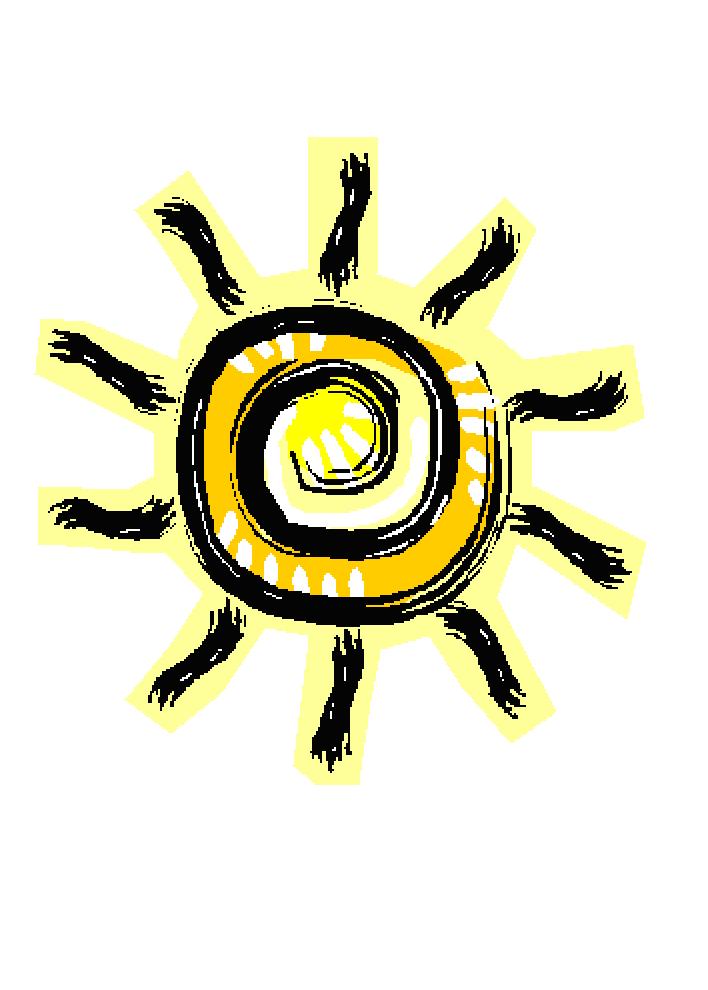 Hlavná 788/48, 951 35 Veľké ZálužieŽIADOSŤ O PRIJATIE DO ZÁUJMOVÉHO ÚTVARU v CVČ SLNIEČKO na šk. rok 2023/2024Názov  krúžku :..............................................................................................................................................................................................................................................................................Meno a priezvisko: ............................................................ Dátum narodenia:......................... Meno a priezvisko rodiča (zákon.zástupcu) : ............................................................................... Bydlisko: .......................................................................... 	Telefónne číslo:.............................. Mailová adresa :..................................................................................................................Škola: ................................................................................ 	Trieda:............................................. Príspevok člena navštevujúceho záujmové útvary v šk. roku 2023/2024 je podľa platného VZN č.2/2023: 5€/mesačne. Poplatok za I. polrok je 20 €, za II. polrok 25 €.V prípade, že odovzdá do CVČ Slniečko vzdelávací poukaz do 25.9.2023 a tiež v prípade detí v hmotnej núdzi je zvýhodnený príspevok vo výške 50% hodnoty mesačného príspevku. Zaväzujem sa uhradiť výšku príspevku na čiastočnú úhradu nákladov spojených s činnosťou CVČ. Poplatky za prvý polrok  uhradím do 25.10.2023 a za druhý polrok do 25.2.2024.Vo Veľkom Záluží dňa: ...................................		...............................................  Podpis zákonného zástupcu*nehodiace sa preškrtnite___________________________________________________________________________Kontaktné údaje: CVČ Slniečko, Hlavná 788/48, 951 35 Veľké Zálužie, www.cvc-slniecko.edupage.org           mobil: 0903 740 982, e-mail: slniecko@velkezaluzie.eu                              Súhlas zákonného zástupcu so spracovaním osobných údajov v zmysle zákona NR SR č. 18/2018 Z. z. o ochrane osobných údajov a o zmene a doplnení niektorých zákonov a Nariadenia EP a R (EÚ) 2016/679 o ochrane fyzických osôb pri spracúvaní osobných údajov a o voľnom pohybepre prevádzkovateľa: Centrum voľného času Slniečko, Hlavná 788/48, 95135 Veľké Zálužie IČO: 00308595                       zastúpený: Mgr. Eva Gergeľová Ja, dole podpísaný SÚHLASÍM:Súhlas poskytujem na obdobie: trvania dochádzky dieťaťa do školského zariadenia a 5 rokov po jeho ukončení. Môj súhlas je dobrovoľný a trvá počas obdobia dochádzky menovaného dieťaťa do školského zariadenia.V ...................................................., dňa..........................                                  .....................................................                                                                                                                                                                                        vlastnoručný podpis  zákonného zástupcu dieťaťaPolitika informovanosti dotknutej osobySprávca osobných údajov - prevádzkovateľ (uvedený na 1. strane tohto materiálu)Dotknutá osoba – dieťa/žiak a jeho zákonní zástupcovia   Zoznam osobných údajov, ktoré prevádzkovateľ spracováva: Základné identifikačne údaje – meno, priezvisko, dátum narodenia, adresa bydliska (ulica, číslo domu, PSČ, mesto), štátna príslušnosť, národnosť, fotografia, videozáznam (dieťaťa, zákonných zástupcov) Kontaktné údaje – telefónne číslo, e-mailová adresa (dieťaťa, zákonných zástupcov) Osobitná kategória osobných údajov – fyzické a duševné zdravie, mentálna úroveň vrátane výsledkov pedagogicko-psychologickej a špeciálnopedagogickej diagnostiky Osobné údaje uvedené v predchádzajúcom bode získavame priamo od vás v žiadosti o prijatie do školského zariadenia. Vaše osobné údaje tiež môžu pochádzať od tretích osôb, ktoré sú s nimi oprávnené zaobchádzať.Účely spracúvania osobných údajov (osobné údaje sa nesmú ďalej spracúvať spôsobom, ktorý nie je zlučiteľný s týmito účelmi):  účel evidencie detív predškolskom zariadení –vedenie evidencie osobných údajov o deťoch a zákonných zástupcoch detí navštevujúcich predškolské zariadenieúčel evidencie detí v školskom zariadení - vedenie evidencie osobných údajov o deťoch a zákonných zástupcoch detí navštevujúcich školské zariadenieúčel evidencie agenda detí v školskom klube - vedenie evidencie osobných údajov o deťoch a zákonných zástupcoch detí navštevujúcich školský klubúčel evidencie stravníkov - evidencia stravníkov a ich platieb účel prezentácie obce/mesta/školského zariadenia - propagácia činností a aktivít obce/mesta/školského zariadenia na web stránkach a v časopise Právny základ poskytnutia týchto údajov je:podľa čl. 6, ods. 1, písm. a) Nariadenia GDPR – súhlas dotknutej osobypodľa čl. 6 ods.1 písm. c) Nariadenia GDPR – plnenie zákonnej povinnosti (Zákon č. 245/2008 Z.z. o výchove a vzdelávaní a ostatné prislúchajúce zákony) Obec/Školské zariadenie poverila/o zodpovednú osobu za dodržiavanie ochrany osobných údajov (v prípade otázok ju môžete kontaktovať na mailovej adrese: ...................zodpovednaosoba@iqideas.sk) Doba uchovávania osobných údajov - súhlas ste udelili na obdobie trvania dochádzky dieťaťa do školského zariadenia a 5 rokov po jej ukončení alebo do momentu, keď váš súhlas odvoláte. Doba uchovávania osobných údajov spracovávaných na základe zákonnej povinnosti je stanovená podľa registratúrneho poriadku obce/školského zariadenia. Sprostredkovatelia - naši obchodní partneri, ktorí môžu mať prístup k vašim osobným údajom, rovnako dodržiavajú pravidlá ochrany osobných údajov a uzatvorili sme s nimi zmluvu o spracúvaní osobných údajov (zoznam sprostredkovateľov je dostupný na vyžiadanie na mailovej adrese...../na stránke.....) : účtovná spoločnosť web hostingadministrátorské IT službyreklamná agentúra Verejným inštitúciám ako sú správne orgány, súdy alebo orgány činné v trestnom konaní sa budú osobné údaje poskytovať len v zákonom povolenom rozsahu. Ochrana údajov u prevádzkovateľa: prijímame technické a organizačné bezpečnostné opatrenia, aby sme vaše údaje v čo najširšej miere chránili pred neželaným prístupom. Spracúvanie osobných údajov sa vykonáva v rámci členských štátov Európskej únie a Európskeho hospodárskeho priestoru. Spracúvanie osobných údajov na území tretej krajiny sa môže uskutočniť len so súhlasom prevádzkovateľa a za splnenia osobitných podmienok stanovených v nariadení GDPR.Dotknutá osoba dáva súhlasom svoj výslovný a bezvýhradný súhlas, aby prevádzkovateľ spracúval jej osobné údaje na vyššie uvedené účely, počas vyššie uvedenej doby a vo vyššie uvedenom rozsahu. Dotknutá osoba má právo kedykoľvek odvolať svoj súhlas. Odvolanie súhlasu nemá vplyv na zákonnosť spracúvania vychádzajúceho zo súhlasu pred jeho odvolaním. Dotknutá osoba je povinná poskytnúť pravdivé a aktuálne osobné údaje. Dotknutá osoba môže súhlas odvolať rovnakým spôsobom akým súhlas udelila.Riadne spracúvanie vašich osobných údajov je pre obec/školské zariadenie  je dôležité a ich ochrana je úplnou samozrejmosťou. Pri spracúvaní osobných údajov môžete uplatniť nasledujúce práva (viď. čl. 15 – 23 Nariadenia GDPR):Právo na prístup k údajomPrávo na opravuPrávo na vymazaniePrávo na obmedzenie spracúvaniaPrávo na prenosnosť údajovPrávo namietaťPrávo odvolať súhlasMáte právo podať sťažnosť na Úrad na ochranu osobných údajov Slovenskej republiky alebo na iný príslušný dozorný úrad, a to najmä v prípade, ak predpokladá, že došlo k porušeniu spracúvania osobných údajov. Kontakt na uplatnenie dotknutých práv: v prípade, že s nami nadviažete kontakt e-mailom na adresu osobneudaje@..........sk (zodpovednaosoba@iqideas.sk) alebo poštou na adresu ................., uložíme vami oznámené údaje (vašu e-mailovú adresu, resp. vaše meno, priezvisko a vaše telefónne číslo) pre zodpovedanie vašich otázok resp. pre vybavenie vašej žiadosti. Údaje budú vymazané potom, ak pre účel spracovania nebudú viac potrebné, respektíve obmedzíme ich spracovanie v prípade, že existujú zákonné povinnosti ich uchovávať. Vyjadrenia a prípadné informácie o prijatých opatreniach vám poskytneme čo najskôr, najneskôr však do jedného mesiaca. V prípade potreby a s ohľadom na zložitosť a počet žiadostí môžeme túto lehotu predĺžiť na dva mesiace. O predĺžení, vrátane uvedenia dôvodov, vás budeme informovať.V ..................................................., dňa............................		                              ....................................................................							                                   (vlastnoručný podpis dotknutej osoby). zákonný zástupca(meno a priezvisko):dieťa/žiak (meno a priezvisko):dátum narodenia dieťaťa/žiaka: 1s uskladnením kópie zdravotného preukazu dieťaťa, ktorá je nevyhnutná pri poskytnutí prvej pomoci dieťaťu v škole počas vyučovacieho procesu i mimo školy na výletoch, exkurziách, súťažiach a iných školských podujatiachánonie2s uvedením osobných údajov dieťaťa na súpisku pre rôzne školské aj mimoškolské súťaže: meno, priezvisko, dátum narodenia, škola, ktoré sú potrebné na zaradenie dieťaťa do jednotlivých súťažných kategórií aj podľa vekuánonie3s uvedením a sprístupnením osobných údajov: meno, priezvisko, dátum narodenia, miesta trvalého pobytu, trieda, škola pre ubytovanie, cestovné zľavy na školských výletoch, kurzoch, škole v prírode, iných školských akciáchánonie4s uvedením a sprístupnením osobných údajov: meno, priezvisko, miesta trvalého pobytu, trieda, škola pre zľavy do inštitúcií navštívených počas školských akcíiánonie5uverejňovaním literárnych, výtvarných, hudobných a iných prác s uvedením mena priezviska a triedy dieťaťa v obecnom časopise na webovom a facebookovom sídle školy/obceánonie6s uverejnením mena, priezviska, dátumu narodenia, triedy a školy pri zverejňovaní výsledkov dosiahnutých v rôznych školských súťažiach (na webovom sídle školy, resp. webovom sídle IS športu alebo MŠVVaŠ SR) ánonie7uverejňovaním fotografií a videonahrávok dieťaťa, prípadne zákonných zástupcov zo školských a mimoškolských akcií na webovom, facebookovom sídle školy/obce, nástenkách v školských priestoroch, školskej kronike, publikačných materiáloch pre účely prezentácie aktivít a činností školského zariadenia ánonie8s poskytnutím údajov mena, priezviska, dátumu narodenia, triedy, školy inštitúciám, ktoré poskytujú zdravotnú starostlivosť, poradenstvo, služby školskému zariadeniu na základe dohody (napr.:stomatológ, CPPPaP, SŠ a VŠ - pedagogická prax, fotograf a iné.)ánonie9zverejňovanie výsledkov predmetových olympiád na webovom sídle školského zariadenia, resp. na webovom sídle MŠVVaŠ SR v rozsahu meno, priezvisko, trieda, školaánonie10s poskytnutím osobných údajov dieťaťa: mena, priezviska, dátumu narodenia, miesta trvalého pobytu, triedy, školy, údajov zákonného zástupcu: mena, priezviska, miesta trvalého pobytu telefonického kontaktu školského zariadenia , ktorá zabezpečuje prevádzku počas prerušenia prevádzky školského zariadeniaánonie